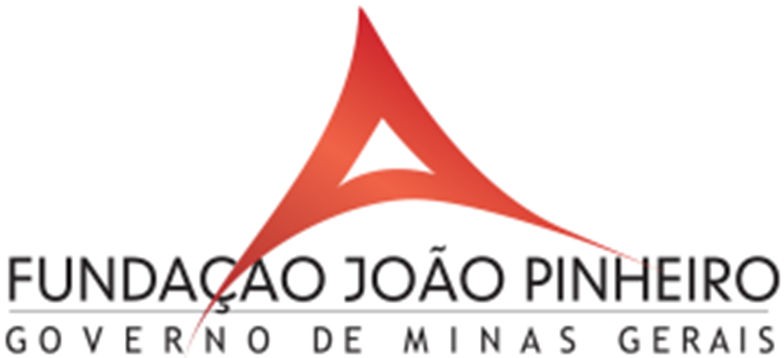 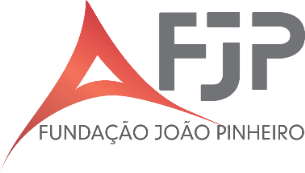 PARECER DO AVALIADORTÍTULO:TÍTULO:AUTOR(A):AUTOR(A):AVALIADOR(A):AVALIADOR(A):Após leitura do trabalho de conclusão de curso, manifesto favoravelmente à sua apresentação no Seminário de Trabalho de Conclusão de Curso.Após leitura do trabalho de conclusão de curso, manifesto favoravelmente à sua apresentação no Seminário de Trabalho de Conclusão de Curso. Após leitura do trabalho de conclusão de curso, manifesto desfavoravelmente à sua apresentação no Seminário de Trabalho de Conclusão de Curso, implicando o cancelamento da apresentação do TCC pelo aluno(a) e a reprovação imediata na disciplina Integração e Desenvolvimento Profissional II. Após leitura do trabalho de conclusão de curso, manifesto desfavoravelmente à sua apresentação no Seminário de Trabalho de Conclusão de Curso, implicando o cancelamento da apresentação do TCC pelo aluno(a) e a reprovação imediata na disciplina Integração e Desenvolvimento Profissional II.Observações (obrigatório no caso de manifestação desfavorável): _________________________________________________________________________________________________________________________________________________________________________________________________________________________________________________________________________________________________________________________________________________________________________________________________________________________________________________________________________________________________________________________________________________________________________________________________________________________________________________________________________________________Observações (obrigatório no caso de manifestação desfavorável): _________________________________________________________________________________________________________________________________________________________________________________________________________________________________________________________________________________________________________________________________________________________________________________________________________________________________________________________________________________________________________________________________________________________________________________________________________________________________________________________________________________________Belo Horizonte, 	de 	de  	.Assinatura do(a) Avaliador(a)Belo Horizonte, 	de 	de  	.Assinatura do(a) Avaliador(a)